Ağrı İbrahim Çeçen Üniversitesi’nden giden Erasmus öğrencileri için dönüşlerinde kullanılacak harf notları not dönüşüm tablosu için:Ağrı İbrahim Çeçen Üniversitesi’nden giden Erasmus öğrencileri için dönüşlerinde kullanılacak not dönüşüm tablosu için: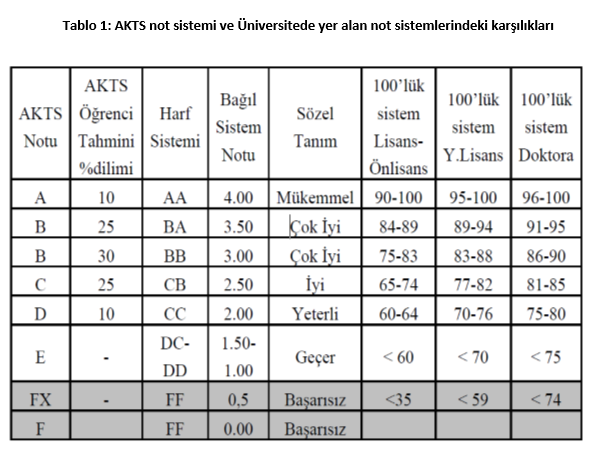 ECTS NOTUKARŞILIK GELEN AĞRI İBRAHİM ÇEÇEN ÜNİVERSİTESİ HARF NOTUAAABBA-BB CCBDCCEDC  FXFFFFF